ARINA CONSULTING GROUP
Konsultan Akuntansi dan Bisnis UKM
Ruko Tangcit, Jl. Sudirman No. 126
Tangerang
____________________________________________________________________________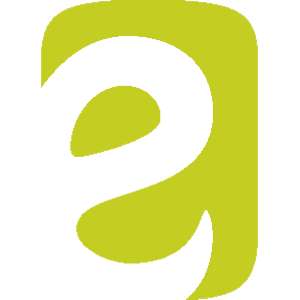 7 Juni 2018Nomor : 11/06/VI/2018
Hal : Penawaran Jasa Akuntansi
Lamp : 1 (satu) berkasKepada Yth.
Manager PT ESTA Corp
Jl. Diponegoro No. 87
SemarangDengan hormat,Bersama dengan surat ini perkenankan kami untuk memberikan penawaran jasa akuntansi kepada perusahaan PT Esta Corp. Adapun beberapa jasa Arina Consulting Group meliputi:Kursus/ Privat/ Pelatihan (Dasar Akuntansi/ Dasar Perpajakan/ MYOB Accounting)Pengisian SPT Masa (PPh21 & PPN) dan SPT TahunanPenyusunan & Pembenahan Sistem AkuntansiPenyusunan Laporan Keuangan UKMAudit Operasional/ Stock Opname cabangKomputerisasi Akuntansi UKMUntuk informasi lebih lanjut, mohon menghubungi kami di:Situs	: www.arinaconsulting.comEmail	: kontak@arinaconsulting.comTelp	: 022.7777227Besar harapan kami dapat menjalin kerjasama yang saling menguntungkan dengan perusahaan Ibu. Jika dibutuhkan, kami siap datang untuk memberikan presentasi lebih lanjut. Atas perhatian dan kerjasamanya, kami ucapkan terimakasihHormat Kami,
Arina Consulting GroupRoberto Carlos
Marketing Manager